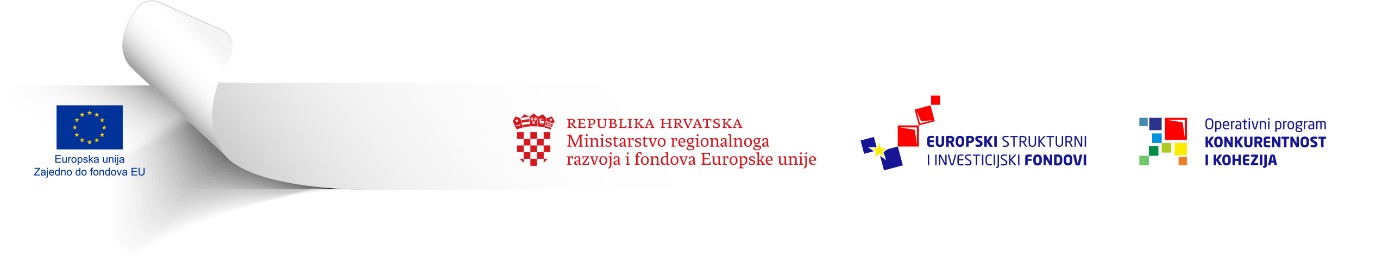 Ovaj Poziv se financira izEuropskog fonda za regionalni razvojPrilog 10a.Popis prihvatljive opreme za koncesionare po kategorijamaPoziv na dostavu projektnih prijedloga u ograničenom postupku dodjele bespovratnih sredstava trajnog modaliteta Poboljšanje pristupa primarnoj zdravstvenoj zaštiti s naglaskom na udaljena i deprivirana područja kroz ulaganja u potrebe pružatelja usluga zdravstvene zaštite na primarnoj razini Referentna oznaka KK.08.1.1.02Obiteljska medicinaKategorija 1 Smanjivanje upućivanja u zdravstvene ustanove na sekundarnoj razini zdravstvene zaštite- Ultrazvučni aparat 1 s konveksnom sondom   220.000,00kn- Linearna sonda za UZV 1                                       60.000,00kn- Ultrazvučni aparat 2 s konveksnom sondom   130.000,00kn- Linearna sonda za UZV 2                                       35.000,00kn- Mali prijenosni  Doppler                                         4.000,00kn- Aparat za KMAT                                                      15.000,00kn- Spirometar       - portabl                                                                 7.500,00kn       - stolni                                                                 14.000,00kn- Inhalator                                                                    1.400,00kn- Setovi za malu kirurgiju – veliki                            4.000,00kn- Setovi za malu kirurgiju – mali                              2.000,00kn            - Kirurška lampa                                                         6.500,00kn- Biobeam lampa za kronične rane                         1.500,00kn  - Holter EKG                                                              15.000,00kn Obiteljska medicinaKategorija 2Udovoljavanje kriterija minimalnih uvjeta medicinsko-tehničke opreme- Monitor vitalnih funkcija                                      20.000,00kn- EKG s kolicima i držačem za kablove                  15.000,00kn- EKG prenosiv visoke rezolucije                            20.000,00kn- Pulsnioksimetar                                                       1.500,00kn- Oftalmoskop                                                             3.000,00kn- Otoskop       - klasični                                                                 1.900,00kn - Uređaj za ispiranje uha ušiju                                 3.500,00kn - Aparat za davanje kisika s bocom kisika sa setom za reanimaciju, mobilni na kotačima         3.500,00kn     - Negatoskop                                                              1.500,00kn- Tablice za ispitivanje vida                                      1.000,00kn- Instrumentarij: škare za vađenje konaca, škare za zavoje, pincete ravne, štrcaljka za ispiranje uha, nosni spekulum dječji, zdjelice (bubrežasta, za instrumente sa poklopcem, tacna, bubanj za sterilizaciju, iglodržači sitni instrumentarij)                                                                           2.000,00kn - Dijagnostička svjetiljka sa lupom                          6.000,00kn- Stol za pregled dojenčadi                                       1.800,00kn- Vaga za bebe s dužinomjerom                              3.500,00kn- Sterilizator                                                                7.000,00kn- Autoklav                                                                 20.000,00kn- Kofer/torba za reanimaciju (sa uključenom bocom kisika)                                                                                       5.000,00kn - Defibrilator  AVD                                                   18.000,00kn- Defibrilator  AVD s ormarićem                            22.000,00kn- Vaga (sa visinomjerom)                                          2.500,00kn- Lampa za pregled (Led)                                          2.000,00kn- Kolica /stolić za instrumente                                 2.000,00kn- Liječnička torba                                                        1.200,00kn- Ležaj za pregled bolesnika                                     2.500,00kn- Ormar za instrumente i lijekove sa bravicom za zaključavanje                                                              2.000,00kn- Stolno računalo                                                        3.500,00kn- Pisač                                                                           1.000,00knObiteljska medicinaKategorija 3Dodatna oprema- Stetoskop elektronski                                             3.500,00kn- Anatomska stolica                                                     2.000,00kn          GinekologijaKategorija 1 Smanjivanje upućivanja u zdravstvene ustanove na sekundarnoj razini zdravstvene zaštite- Ginekološki ultrazvuk 1 s vaginalnom, linearnom i konveksnom sondom                                            200.000,00kn- Ginekološki ultrazvuk 2 3D/4D s vaginalnom i konveksnom sondom                                                                    350.000,00kn- Linearna sonda za ginekološki UZV 2                 60.000,00kn- CTG aparat                                                              20.000,00kn- Fetalni doppler                              -portabl                                                                  3.000,00kn      -stolni                                                                     5.000,00kn- Kolposkop (video)                                                 20.000,00knGinekologijaKategorija 2Udovoljavanje kriterija minimalnih uvjeta medicinsko-tehničke opreme- Stolica za ginekološki stol i  ginekološki stol za preglede (nosivost do 200 kg), (+niski za rad u UZV kabinetu)                                                                                      25.000,00kn- Amnioskop                                                             15.000,00kn- Mikroskop                                                              16.000,00kn  - Instrumentarij za ginekološku ordinaciju            4.000,00kn- Defibrilator  AVD                                                   18.000,00kn- Defibrilator  AVD s ormarićem                            22.000,00kn- Dijagnostička svjetiljka sa lupom                          6.000,00kn                          - Vaga (sa visinomjerom)                                          2.500,00kn- Lampa za pregled (Led)                                          2.000,00kn- Kolica /stolić za instrumente                                 2.000,00kn- Sterilizator                                                                7.000,00kn- Autoklav                                                                  20.000,00kn- Ležaj za pregled bolesnika                                     2.500,00kn- Ormar za instrumente i lijekove sa bravicom za zaključavanje                                                              2.000,00kn- Stolno računalo                                                        3.500,00kn- Pisač                                                                           1.000,00knGinekologijaKategorija 3Dodatna oprema- Anatomska stolica                                                   2.000,00knPedijatrijaKategorija 1 Smanjivanje upućivanja u zdravstvene ustanove na sekundarnoj razini zdravstvene zaštite- Pedijatrijski ultrazvučni aparat s mikrokonveksnom sondom                                                                    200.000,00kn- Linearna sonda za pedijatrijski UZV                    50.000,00kn- Pedijatrijski prenosivi ultrazvučni aparat s mikrokonveksnom i linearnom sondom            140.000,00kn- UZV aparat za gustoću kostiju                             30.000,00kn                                                                      - Video otorinofaringoskop                                      7.000,00kn- Spirometar         -portabl                                                               7.500,00kn        -stolni                                                                 14.000,00kn- Inhalator                                                                     1.500,00knPedijatrijaKategorija 2Udovoljavanje kriterija minimalnih uvjeta medicinsko-tehničke opreme- Set za malu kirurgiju                                               1.000,00kn- Kirurška lampa                                                         6.500,00kn- Negatoskop                                                              1.500,00kn- Aparat za davanje kisika sa bocom kisika            3.500,00kn- Tablice za ispitivanje vida                                       1.000,00kn- Instrumentarij:  škare za vađenje konaca, škare za zavoje, pincete ravne,  štrcaljka za ispiranje uha,   nosni spekulum dječji,  zdjelice (bubrežasta, za instrumente sa poklopcem),   tacna, bubanj za sterilizaciju.                                  3.000,00kn- Otoskop (klasični)                                                    1.900,00kn-Oftalmoskop                                                             3.000,00kn -EKG s kolicima i držačem za kablove                  15.000,00kn- EKG prenosiv visoke rezolucije                            20.000,00kn- Pulsnioksimetar za djecu                                       1.000,00kn- Aspirator                                                                   7.000,00kn- Pedijatrijski set (kofer/torba) za reanimaciju sa bocom za kisik                                                                             5.000,00kn                                                                         - Dijagnostička svjetiljka sa lupom                          6.000,00kn                             - Sterilizator                                                                  7.000,00kn- Defibrilator  AVD                                                   18.000,00kn- Defibrilator  AVD s ormarićem                            22.000,00kn- Autoklav                                                                   20.000,00kn- Vaga za bebe s dužinomjerom                                3.500,00kn- Vaga (sa visinomjerom)                                            2.500,00kn- Stol  za pregled (dojenčad)                                      2.500,00kn- Kolica /stolić za instrumente                                   2.000,00kn- Liječnička torba                                                         1.200,00kn- Lampa za pregled (Led)                                            2.000,00kn- Ormar za instrumente i lijekove sa bravicom za   zaključavanje                                                                2.000,00kn- Stolno računalo                                                        3.500,00kn- Pisač                                                                           1.000,00knPedijatrijaKategorija 3Dodatna oprema- Stetoskop   - elektronski                                          3.500,00kn- Mjerna stanica za visinu i težinu                          10.000,00kn - Strunjača za demonstraciju fizikalne terapije      2.000,00kn Dentalna medicinaKategorija 1 Smanjivanje upućivanja u zdravstvene ustanove na sekundarnoj razini zdravstvene zaštite- Set za strojnu endodonciju s endometrom        12.000,00knDentalna medicinaKategorija 2Udovoljavanje kriterija minimalnih uvjeta medicinsko-tehničke opreme- Stomatološka stolica sa nasadnim instrumentima                                                                            125.000,00kn      - Kompresor                                                               15.000,00kn- Polimerizacijska lampa                                             6.200,00kn- Saug motor                                                                 7.500,00kn- Sterilizator                                                                  7.000,00kn- Autoklav                                                                   20.000,00kn- Stolno računalo                                                        3.500,00kn- Pisač                                                                           1.000,00kn- Defibrilator  AVD                                                   18.000,00kn- Defibrilator  AVD s ormarićem                            22.000,00kn